https://youtu.be/t31XK7qFNMs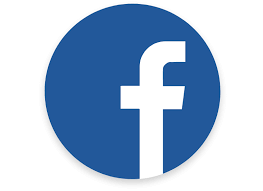 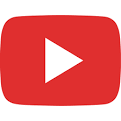 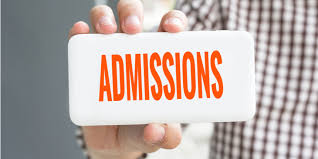 